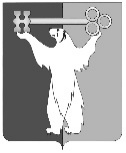 РОССИЙСКАЯ ФЕДЕРАЦИЯКРАСНОЯРСКИЙ КРАЙНОРИЛЬСКИЙ ГОРОДСКОЙ СОВЕТ ДЕПУТАТОВР Е Ш Е Н И ЕО внесении изменения в решение Городского Совета от 16.02.2010 № 24-586 «Об утверждении Положения о порядке предоставления пенсии за выслугу лет лицам, осуществлявшим полномочия депутата, члена выборного органа местного самоуправления, выборного должностного лица местного самоуправления в муниципальном образовании город Норильск»Руководствуясь Законом Красноярского края от 26.06.2008 № 6-1832 «О гарантиях осуществления полномочий депутата, члена выборного органа местного самоуправления, выборного должностного лица местного самоуправления в Красноярском крае», статьей 28 Устава муниципального образования город Норильск, Городской Совет РЕШИЛ:1. Внести в Положение о порядке предоставления пенсии за выслугу лет лицам, осуществлявшим полномочия депутата, члена выборного органа местного самоуправления, выборного должностного лица местного самоуправления в муниципальном образовании город Норильск, утвержденное решением Городского Совета от 16.02.2010 № 24-586 (далее - Положение), следующее изменение:- абзац первый пункта 4.3 Положения после слов «75 процентов ежемесячного денежного вознаграждения» дополнить словами «, с учетом районного коэффициента и процентной надбавки к заработной плате за стаж работы в районах Крайнего Севера и приравненных к ним местностях».2. Контроль исполнения настоящего решения возложить на председателя комиссии Городского Совета по бюджету и собственности Цюпко В.В.3. Решение вступает в силу со дня, следующего за днем опубликования в газете «Заполярная правда» решения Городского Совета о внесении соответствующих изменений в часть 22 статьи 29 Устава муниципального образования город Норильск.Глава города Норильска                                                                         О.Г. Курилов 21 февраля 2017 года№ 36/4-800